世界史　　　　　　　　　　　　　　　　　　　　　　　　　　　　　　　　　　　　　多文化共生⑦（　　）月（　　）日（　　）曜日　　（　　）組（　　）番　　名前（　　　　　　　　　　　　）Ⅰ：「沖縄移民」クイズＱ１：日本以外の国に移住した日本人やその子孫を何と呼ぶか。（　　　　　　　　　）Ｑ２：「日系人」が多い国はどこか。　（　Ａ：アメリカ合衆国　　Ｂ：ブラジル　　Ｃ：フィリピン　　Ｄ：ペルー　）Ｑ３：現在、およそ何人の「沖縄県系人」がいると思うか。　（　Ａ：約１万人　　Ｂ：約４万人　　Ｃ：約１０万人　　Ｄ：約４０万人　）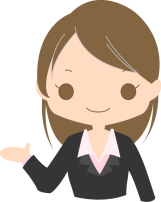 Ｑ４：世界で一番多く移民者を受け入れている国はどこか。　（　Ａ：ドイツ　　Ｂ：日本　　Ｃ：フランス　　Ｄ：アメリカ合衆国　）Ⅱ：デカセギ者の気持ちにより添ってみよう「Gambateando」を聴いて、デカセギのために来日した人の気持ちに寄り添ってみましょう♪①「僕」はどこにいるか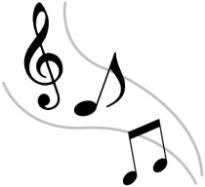 ②「太陽の生まれる国」とはどこのことか③なぜ「言葉の壁」があるのか④ラモンはなぜ「差別の目」を向けられてしまったのか⑤「Ｘ」にあてはまる語句を答えよ⑥「Ｙ」「Ｚ」にあてはまる語句を答えよ　Ｙ（　　　　　　　）　Ｚ（　　　　　　　）⑦「ガンバッテアンド」は何語かⅢ：私たちに求められることＱ１：「移民小唄」と「Gambateando」の歌詞を読み比べ、２つの歌の共通点を探してみよう♪Ｑ２：２つの歌を読み比べることで、今の私たちに求められることは何だろうか？次は、その一例です。文を読みながら　　　　　　にあてはまる語句を考えてみよう。「私たちに求められること」や民族などの異なる人々が、互いの　　　　的違いを認め合い、な関係を築こうとしながら、地域社会の構成員としてに生きていくことＱ３：上の文を漢字５文字で表現してみよう。最初に「多」という文字がつくよ♪【資料①　沖縄県『沖縄県多文化共生推進指針～イチャリバチョーデーで世界に開かれた地域の創造～』】【資料②　アルベルト城間さんからのメッセージ　『CHAMPURREANDO』2011年より引用】世界史　　　　　　　　　　　　　　　　　　　　　　　　　　　　　　　　　　　　　多文化共生⑦（　　）月（　　）日（　　）曜日　　（　　）組（　　）番　　名前（　　　　　　　　　　　　）Ⅰ：自己評価　＊次の項目に対して当てはまる欄に○をつけてください。Ⅱ：50年後の沖縄の高校生へこれまで、ウチナーンチュが中国人、日本人、欧米人、南米人と接触してきた契機とその時の対応について学習してきました。これまでの学習を振り返りながら、『高校生の時に沖縄の歴史を学習して、大人になってから努力したこと』を想像して下さい。これを50年後の沖縄の高校生へと題して手紙にしたいと思います。」※沖縄の先人たちは、常に沖縄の将来を見据えて、歴史の局面で「より良い」と思う選択をしてきた。たとえば、むやみに争うことをしなかったり、他者の文化を受け入れたりしたことです。これからは、あなたたちがその役目を担うことになります。主な学習項目できた不十分１．ブラジルの沖縄そば屋の写真は、関心を持って見ることができた２．クイズではすべての項目に対して挙手をして自分の考えを示すことができた３．歌「Gambateando」の質問は全て興味を持って考えることができた４．グループで協力して「移民小唄」と「Gambateando」の共通点を考えることができた５．歌を通して移動（移民）することの精神的な負担について考えることができた６．グローバル社会の中で私たちに求められることは何か考えることができた